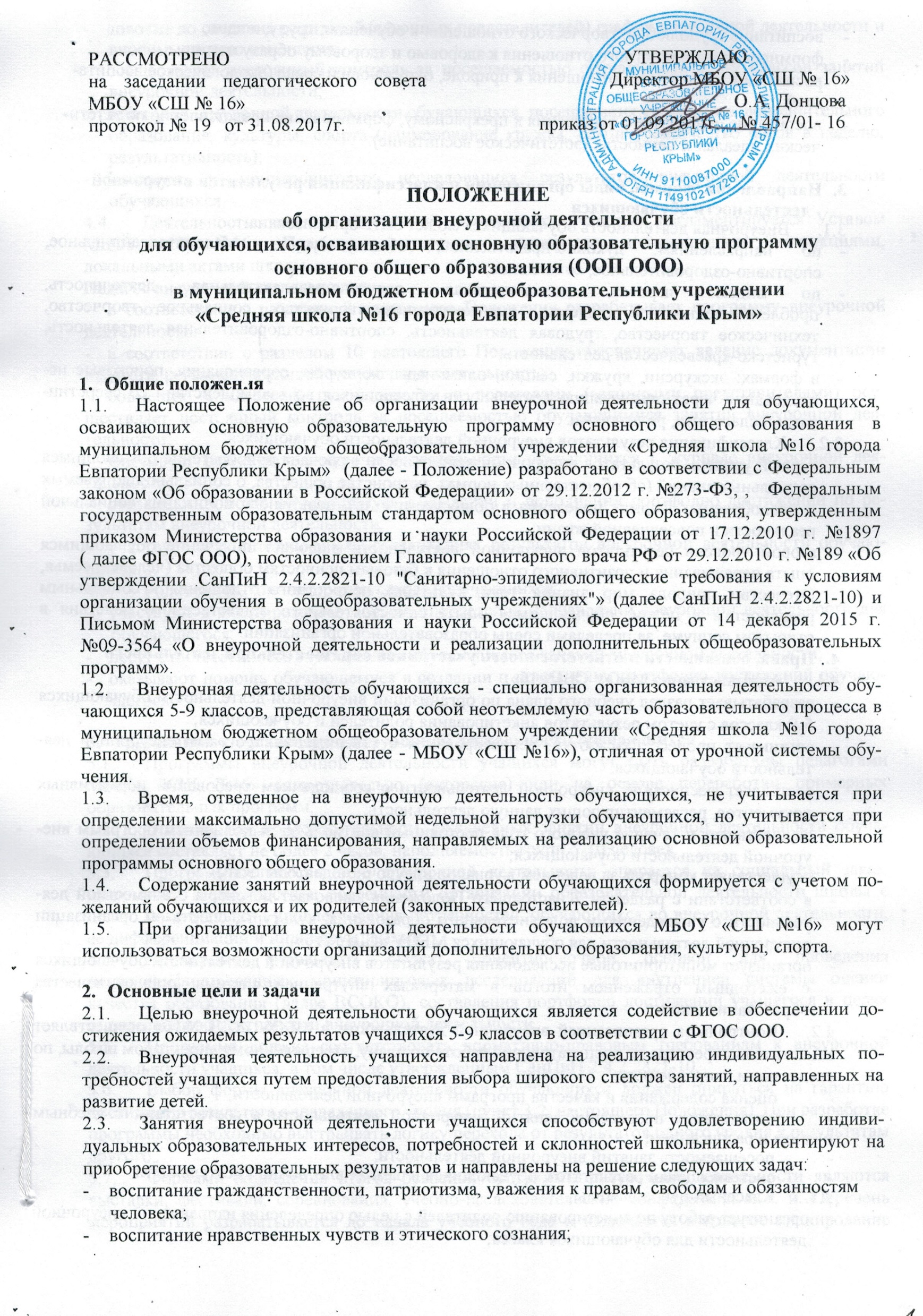 ПОЛОЖЕНИЕ  об организации внеурочной деятельности для обучающихся, осваивающих основную образовательную программу основного общего образования (ООП ООО)в муниципальном бюджетном общеобразовательном учреждении «Средняя школа №16 города Евпатории Республики Крым» Общие положенияНастоящее Положение об организации внеурочной деятельности для обучающихся, осваивающих основную образовательную программу основного общего образования в муниципальном бюджетном общеобразовательном учреждении «Средняя школа №16 города Евпатории Республики Крым»  (далее - Положение) разработано в соответствии с Федеральным законом «Об образовании в Российской Федерации» от 29.12.2012 г. №273-Ф3, ,   Федеральным государственным образовательным стандартом основного общего образования, утвержденным приказом Министерства образования и науки Российской Федерации от 17.12.2010 г. №1897                  ( далее ФГОС ООО), постановлением Главного санитарного врача РФ от 29.12.2010 г. №189 «Об утверждении СанПиН 2.4.2.2821-10 "Санитарно-эпидемиологические требования к условиям организации обучения в общеобразовательных учреждениях"» (далее СанПиН 2.4.2.2821-10) и Письмом Министерства образования и науки Российской Федерации от 14 декабря 2015 г. №09-3564 «О внеурочной деятельности и реализации дополнительных общеобразовательных программ».Внеурочная деятельность обучающихся - специально организованная деятельность обучающихся 5-9 классов, представляющая собой неотъемлемую часть образовательного процесса в муниципальном бюджетном общеобразовательном учреждении «Средняя школа №16 города Евпатории Республики Крым» (далее - МБОУ «СШ №16»), отличная от урочной системы обучения.Время, отведенное на внеурочную деятельность обучающихся, не учитывается при определении максимально допустимой недельной нагрузки обучающихся, но учитывается при определении объемов финансирования, направляемых на реализацию основной образовательной программы основного общего образования. Содержание занятий внеурочной деятельности обучающихся формируется с учетом пожеланий обучающихся и их родителей (законных представителей).При организации внеурочной деятельности обучающихся МБОУ «СШ №16» могут использоваться возможности организаций дополнительного образования, культуры, спорта.Основные цели и задачиЦелью внеурочной деятельности обучающихся является содействие в обеспечении достижения ожидаемых результатов учащихся 5-9 классов в соответствии с ФГОС ООО.Внеурочная деятельность учащихся направлена на реализацию индивидуальных потребностей учащихся путем предоставления выбора широкого спектра занятий, направленных на развитие детей.Занятия внеурочной деятельности учащихся способствуют удовлетворению индивидуальных образовательных интересов, потребностей и склонностей школьника, ориентируют на приобретение образовательных результатов и направлены на решение следующих задач:воспитание гражданственности, патриотизма, уважения к правам, свободам и обязанностям человека;воспитание нравственных чувств и этического сознания;воспитание трудолюбия, творческого отношения к обучению, труду, жизни;формирование ценностного отношения к здоровью и здоровому образу жизни;воспитание ценностного отношения к природе, окружающей среде (экологическое воспитание);воспитание ценностного отношения к прекрасному, формирование представлений об эстетических идеалах и ценностях (эстетическое воспитание).Направления, формы, виды организации и классификация результатов внеурочной деятельности обучающихсяВнеурочная деятельность обучающихся может быть организована:по направлениям: духовно-нравственное, общекультурное, общеинтеллектуальное, 	спортивно-оздоровительное, социальное; по видам: игровая, познавательная, досугово-развлекательная деятельность, проблемно-ценностное общение, художественное творчество, социальное творчество, техническое творчество, трудовая деятельность, спортивно-оздоровительная деятельность, туристско-краеведческая деятельность;в формах: экскурсии, кружки, секции, олимпиады, конкурсы, соревнования, поисковые исследования через организацию деятельности обучающихся во взаимодействии со сверстниками, педагогами, родителями.Классификация результатов внеурочной деятельности обучающихся:первый уровень результатов внеурочной деятельности включает приобретение обучающимся социальных знаний (об общественных нормах, устройстве общества, о социально одобряемых и неодобряемых формах поведения в обществе и т. п.), первичного понимания социальной реальности и повседневной жизни;второй уровень результатов внеурочной деятельности включает получение обучающимся опыта переживания и позитивного отношения к базовым ценностям общества (человек, семья, Отечество, природа, мир, знания, труд, культура), ценностного отношения к социальным реальностям в целом; обучающимся опыта самостоятельного общественного действия в открытом социуме, за пределами среды образовательной организации.Права, обязанности и ответственность участников образовательной деятельностиАдминистрация МБОУ СШ№16»:разрабатывает раздел учебного плана по организации внеурочной деятельности обучающихся 5-9 классов с учетом результатов анкетирования родителей и обучающихся;организует процесс разработки, рецензирования и утверждения программ внеурочной деятельности обучающихся;составляет расписание внеурочной деятельности с соблюдением требований нормативных документов, регламентирующих данную деятельность;осуществляет в течение учебного года постоянный контроль за выполнением программ внеурочной деятельности обучающихся;осуществляет контроль за ведением журналов внеурочной деятельности;в соответствии с разделом 7 настоящего Положения заключает договоры о совместной деятельности с учреждениями дополнительного образования, культуры, спорта об организации внеурочной деятельности для обучающихся МБОУ «СШ №16»;организует мониторинговые исследования результатов внеурочной деятельности обучающихся с ежегодным отражением итогов в материалах внутренней системы оценки качества образования школы.Контроль за организацией внеурочной деятельности в МБОУ «СШ №16» осуществляет заместитель директора по воспитательной работе по плану, утвержденному директором школы, по следующим направлениям:оценка содержания и качества программ внеурочной деятельности;организация проведения занятий внеурочной деятельности в соответствии с учебным планом и расписанием;посещаемость занятий внеурочной деятельности;система оценки результатов, обучающихся в рамках внеурочной деятельности.Классный руководитель:организует работу по анкетированию родителей с целью определения направлений внеурочной деятельности для обучающихся класса;доводит до сведения родителей (законных представителей) график внеурочной деятельности и вносимые в него изменения;осуществляет постоянный контроль за посещаемостью обучающимися 5-9 классов занятий внеурочной деятельности;ведет учет внеурочной деятельности обучающихся, посещающих учреждения дополнительного образования, культуры, спорта (наименование кружка, секции, количество часов в неделю, результативность);участвует в мониторинговых исследованиях результатов внеурочной деятельности обучающихся.Деятельность педагога внеурочной деятельности учащихся регламентируется Уставом МБОУ «СШ №16», Правилами внутреннего распорядка, должностными инструкциями, локальными актами школы.Педагог внеурочной деятельности:в соответствии с разделом 8 настоящего Положения разрабатывает программу внеурочной деятельности;в соответствии с разделом 10 настоящего Положения обеспечивает ведение документации педагога, регламентирующей внеурочную деятельность;совместно с классным руководителем и родителями (законными представителями) осуществляет постоянный контроль за посещаемостью обучающимися занятий внеурочной деятельности;фиксирует результаты внеурочной деятельности обучающихся в журнале внеурочной деятельности;оказывают помощь обучающемуся в создании и пополнении портфолио достижений по результатам внеурочной деятельности;участвует в мониторинговых исследованиях результатов внеурочной деятельности обучающихся.Родители (законные представители) обучающихся:участвуют в анкетировании с целью определения направлений внеурочной деятельности для обучающегося;несут ответственность за посещение обучающимися занятий внеурочной деятельности;оказывают помощь обучающемуся в создании и пополнении портфолио достижений обучающегося.Требования к организации внеурочной деятельности обучающихсяПрограммы внеурочной деятельности учащихся могут быть разработаны педагогами МБОУ «СШ №16» самостоятельно (авторские) или на основе переработки примерных образовательных программ.Оптимальная продолжительность ежедневных занятий внеурочной деятельности обучающихся составляет не более 2 часов, наполняемость групп 5-10 человек.Программное обеспечение внеурочной деятельности опирается на социальный заказ, имеющиеся возможности и особенности организации образовательной деятельности школы с целью максимального удовлетворения потребностей, обучающихся во внеурочной деятельности, ее дифференциации и индивидуализации.Примерные результаты служат ориентировочной основой для проведения неперсонифицированных мониторинговых исследований для внутренней системы оценки качества образования (далее ВСОКО), составления портфолио достижений учащегося в целях определения эффективности внеурочной деятельности.Программа должна соответствовать нормативно-правовым требованиям к внеурочной деятельности учащихся, в том числе утвержденным СанПиН 2.4.2.2821-10.Выбор формы внеурочной деятельности обучающихся должен опираться на гарантию достижения результата определенного уровня (пункт 3.2. настоящего Положения). При разработке программы необходимо выстраивать логику перехода от результатов одного уровня к результатам другого.Формами подведения итогов освоения программы внеурочной деятельности являются выставки, фестивали, соревнования, учебно-исследовательские конференции и т. и. Перечень мероприятий разрабатывается до начала учебного года и включается в годовое планирование школы. По каждому направлению внеурочной деятельности в течение учебного года должно быть организовано не менее двух мероприятий на уровне школы.Типы образовательных программ внеурочной деятельности обучающихсяВ определении содержания программ педагог руководствуется педагогической целесообразностью и ориентируется на запросы и потребности обучающихся и их родителей (законных представителей). По содержанию программы внеурочной деятельности могут быть:комплексные - предполагающие последовательный переход от воспитательных результатов первого уровня к результатам третьего уровня (пункт 3.2. настоящего Положения) в различных видах внеурочной деятельности;образовательные - ориентированные на достижение результатов определенного уровня (пункт 3.2. настоящего Положения);образовательные программы по конкретным видам внеурочной деятельности - игровая, познавательная, спортивно-оздоровительная и другие;возрастные образовательные программы, которые соотносятся с возрастными критериями: для младших школьников и др.;индивидуальные образовательные программы для обучающихся - программы для одаренных детей, с особенностями состояния здоровья, развития.Интеграция возможностей общего и дополнительного образования при организации внеурочной деятельности обучающихсяПри организации внеурочной деятельности учащихся школой могут использоваться возможности учреждений дополнительного образования, культуры, спорта на основе договора о совместной деятельности.Механизмы интеграции:разработка и осуществление совместных программ и проектов, отдельных дел и акций, направленных на решение воспитательных задач;кооперация ресурсов и обмен ресурсами (интеллектуальными, кадровыми, информационными, финансовыми, материально-техническими и др.);предоставление услуг (консультативных, информационных, технических и др.);взаимообучение специалистов, обмен передовым опытом;совместная экспертиза качества внеурочной деятельности.Этапы организации внеурочной деятельностиЧередование учебной и внеурочной деятельности в рамках реализации основной образовательной программы начального общего образования определяет школа.Обучающиеся и их родители (законные представители) участвуют в выборе направлений и форм внеурочной деятельности посредством анкетирования в конце учебного года (апрель-май).Для родителей (законных представителей) и обучающихся, прибывших в школу в течение учебного года, анкетирование по определению направлений внеурочной деятельности из уже имеющихся в Учебном плане проводится в течение 7 учебных дней со дня издания распорядительного акта о зачислении обучающегося в школу.До 05 сентября формируются группы для проведения занятий внеурочной деятельности и издается соответствующий распорядительный акт.Для проведения занятий внеурочной деятельности педагог формирует группу из обучающихся одного класса, параллели или разновозрастную группу.Занятия внеурочной деятельности, предполагающие активную двигательную активность обучающихся (подвижные игры, экскурсии, хореография и т.д.), начинаются не ранее, чем через 15 минут после окончания последнего урока.Продолжительность занятия не должна превышать 45 минут. Перемены между занятиями внеурочной деятельности должны быть продолжительностью не менее 10 минут.ДокументацияДокументация заместителя директора по воспитательной работе:учебный план (раздел планирования внеурочной деятельности);результаты анкетирования родителей и обучающихся по определению направлений внеурочной деятельности в школе;договоры с организациями дополнительного образования о совместной деятельности;план контроля внеурочной деятельности в системе ВСОКО;распорядительные акты:об утверждении программ внеурочной деятельности учащихся (до 01 сентября)об организации внеурочной деятельности на учебный год (до 01 сентября);об утверждении списков учащихся в соответствии с выбором родителями программ внеурочной деятельности на данный учебный год (до 11 сентября);о внесении изменений в списки учащихся (в течение учебного года);расписание внеурочной деятельности;аналитические справки по итогам контроля внеурочной деятельности и материалы мониторинговых исследований результатов внеурочной деятельности, учащихся с отражением итогов во ВСОКО.Документация классного руководителя:анкеты родителей и учащихся для определения направлений внеурочной деятельности (приложение 1);заявления родителей о зачислении ребенка для обучения по программам внеурочной деятельности (приложение 2);общая карта занятости обучающихся класса (приложение 3).Документация педагога:программа внеурочной деятельности;журнал внеурочной деятельности;материалы результатов внеурочной деятельности: видео, фотографии, дипломы и др. документы, подтверждающие участие в конкурсах, конференциях, фестивалях, выставках и т.д.Требования к ведению журнала внеурочной деятельности:На форзаце журнала указываются следующие данные:название программы внеурочной деятельности;количество часов;Ф. И. О. педагога, проводящего занятия;график проведения занятий.В разделе "Содержание" записывается тема занятия в соответствии с тематическим планированием.Журнал является финансовым документом, поэтому при его заполнении необходимо соблюдать требования к оформлению классных журналов.Приложение 1АНКЕТА«Ваши запросы и пожелания
по организации внеурочной деятельности обучающихся»Цель: изучение запросов родителей по выбору занятий внеурочной деятельности для своих детейФамилия, имя, отчество родителя (законного представителя обучающегося)• Выделите интересуемые направления и занятия внеурочной деятельностиБудем рады вашим предложениям:«	»	201	годПодпись родителя	/	/Приложение 2Директору МБОУ «СШ №16»Донцовой О.А.__________________________Ф.И.О. родителязаявление.Прошу зачислить мою дочь (сына) 	(нужное подчеркнуть)	Ф.И. ребенкав группы для обучения по программам внеурочной деятельности«	»	201	годПодпись родителя	/	/Приложение 3РАССМОТРЕНОна заседании педагогического совета МБОУ «СШ № 16»протокол № 19   от 31.08.2017г.                                   УТВЕРЖДАЮ                               Директор МБОУ «СШ № 16»                          _______________ О.А. Донцова                приказ от 01.09.2017г.    № 457/01- 16НаправленияНазвания кружков и секций (предложения МБОУ «СШ №16»)Количество часов в неделюСпортивно-оздоровительноеОбщеинтеллектуальное Общеинтеллектуальное Общекультурное Общекультурное Духовно-нравственное Социальное Наименование программыУчительКоличество часов в неделю